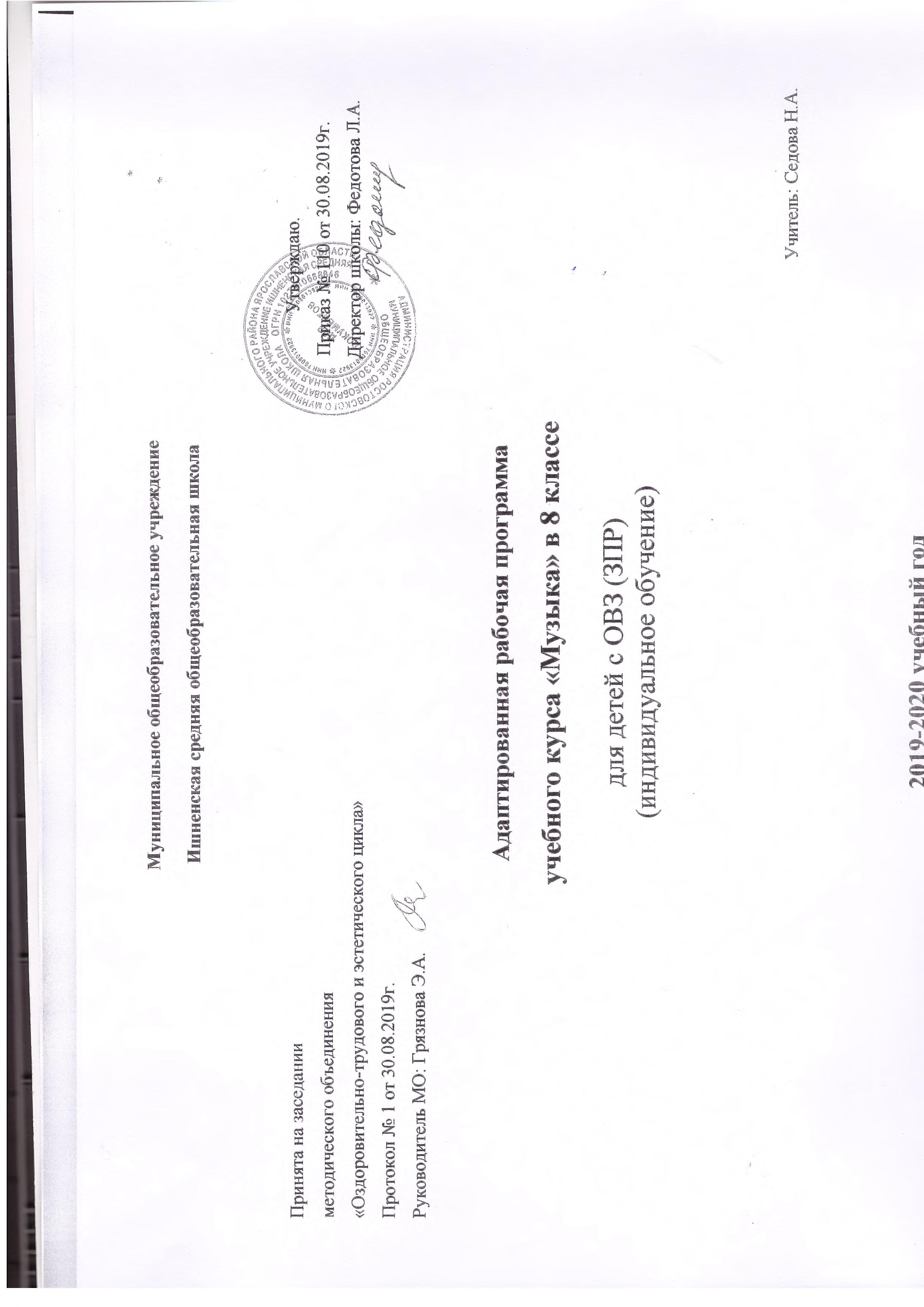 Пояснительная записка          Адаптированная рабочая  программа по  музыке для  8  класса разработана на основе ФГОС ООО и является приложением к АООП ООО  МОУ Ишненская СОШ, авторской программы  Е.Д. Критской, Г.П.Сергеевой, Т.С Шмагиной, М. Просвещение 2017 г. Нормативно-методическое обеспечение, регламентирующее деятельность учителя музыки в основной школе:Закон «Об образовании в Российской Федерации» от 29 декабря 2012 г. № 273-ФЗ. Федеральный закон от 29.12.2012 N 273-ФЗ (с изм. и доп., вступ. в силу с 21.10.2014).Приказ Министерства образования и науки Российской Федерации от 17 декабря 2010 г. № 1897 «Об утверждении федерального государственного образовательного стандарта основного общего образования» (зарегистрирован Минюстом России 1 февраля 2011 г. № 19644).Приказ Министерства образования и науки Российской Федерации (Минобрнауки России) от 5 сентября 2013 г. № 1047 «Об утверждении Порядка формирования федерального перечня учебников, рекомендуемых к использованию при реализации имеющих государственную аккредитацию образовательных программ начального общего, основного общего, среднего общего образования».Приказ Министерства просвещения Российской Федерации № 345 от 28 декабря 2018 г. «О федеральном перечне учебников, рекомендуемых к использованию при реализации имеющих государственную аккредитацию образовательных программ начального общего, основного общего, среднего общего образования» (ред. от 08.05.2019).Приказ Министерства образования и науки РФ от 4 октября 2010 г. № 986 «Об утверждении федеральных требований к образовательным учреждениям в части минимальной оснащенности учебного процесса и оборудования учебных помещений».Концепция духовно-нравственного развития и воспитания личности гражданина России [Текст] / под ред. А. Я. Данилюка, А. М. Кондакова, В. А. Тишкова. — М. : Просвещение, 2010.Фундаментальное ядро содержания общего образования [Текст] / под ред. В. В. Козлова, А. М. Кондакова. — М. : Просвещение, 2010.Примерная основная образовательная программа образовательного учреждения. Основная школа [Текст] / сост. Е. С. Савинов. — М. : Просвещение, 2011.Примерная основная образовательная программа основного общего образования. Одобрена решением федерального учебно-методического объединения по общему образованию (протокол от 8 апреля 2015 г. № 1/15) [Электронный ресурс] //Реестр примерных основных общеобразовательных программ. Министерство образования и науки РФ — Режим доступа :https://edu.crowdexpert.ru/results-ooo.Приказ Министерства образования и науки РФ от 4 октября . № 986 «Об утверждении федеральных требований к образовательным учреждениям в части минимальной оснащенности учебного процесса и оборудования учебных помещений».Стандарты второго поколения. Оценка достижения планируемых результатов в начальной школе. Система заданий. 2 часть[Текст]. /М-во образования и науки  Рос. Федерации. — М.: Просвещение, 2011. — 240 с.Изучение музыки в основной школе направлено на достижение следующих целей:формирование музыкальной культуры школьников как неотъемлемой части их общей духовной культуры;воспитание потребности в общении с музыкальным искусством своего народа и разных народов мира, классическим и современным музыкальным наследием; эмоционально-ценностного, заинтересованного отношения к искусству, стремления к музыкальному самообразованию;развитие общей музыкальности и эмоциональности, эмпатии и восприимчивости, интеллектуальной сферы и творческого потенциала, художественного вкуса, общих музыкальных способностей;освоение жанрового и стилевого многообразия музыкального искусства, специфики его выразительных средств и музыкального языка, интонационно-образной природы и взаимосвязи с различными видами искусства и жизнью;овладение художественно-практическими умениями и навыками в разнообразных видах музыкально-творческой деятельности (слушании музыки и пении, инструментальном музицировании и музыкально-пластическом движении, импровизации, драматизации музыкальных произведений, музыкально-творческой практике с применением информационно-коммуникационных технологий).Место учебного предмета в учебном планеАдаптированная рабочая программа учебного предмета «Музыка» для 8 класса составлена в соответствии с количеством часов, указанным в учебном плане ОУ. В учебном плане учащихся 8 класса ОВЗ (ЗПР), обучающихся индивидуально, на изучение предмета отводится 0,25 часа в неделю. Данная рабочая  программа уплотнена и рассчитана на 2 урока в месяц по 25 минут, всего 17 уроков.Используется УМК «Музыка» Критская Е. Д., Сергеева Г. П., Шмагина Т. С. Просвещение:Сергеева, Г. П. Музыка. 8 класс [Текст] : учеб.для общеобразоват. учреждений / Г. П. Сергеева, Е. Д. Критская. - М.: Просвещение, 2017.Личностные, предметные и метапредметные результаты освоения учебного предметаЛичностные результаты освоения учебного предмета «Музыка» в основной школеУ обучающегося  будут сформированы:знание государственной символики (герб, флаг, гимн), освоение национальных ценностей, традиций, культуры, знание о народах и этнических группах России;освоение общекультурного наследия России и общемирового культурного наследия;уважение к культурным и историческим памятникам;потребность в самовыражении и самореализации, социальном признании;готовность и способность к участию в школьных и внешкольных мероприятияхВыпускник получит возможность для формирования:выраженной устойчивой учебно-познавательной мотивации и интереса к учению;готовности к самообразованию и самовоспитанию;адекватной позитивной самооценки и Я-концепцииМетапредметные результаты освоения учебного предмета «Музыка» в основной школеВыпускник научится:самостоятельно анализировать условия достижения цели на основе учёта выделенных учителем ориентиров действия;планировать пути достижения целей;устанавливать целевые приоритеты;осуществлять констатирующий и предвосхищающий контроль по результату и по способу действия; адекватно самостоятельно оценивать правильность выполнения действия и вносить необходимые коррективы в исполнение как в конце действия, так и по ходу его реализации;основам прогнозирования как предвидения будущих событий и развития процесса;основам реализации проектной деятельности;осуществлять расширенный поиск информации с использованием ресурсов библиотек и Интернета;давать определение понятиям;осуществлять сравнение, сериацию и классификацию.учитывать разные мнения и стремиться к координации различных позиций в сотрудничестве;формулировать собственное мнение и позицию, аргументировать и координировать её с позициями партнёров в сотрудничестве при выработке общего решения в совместной деятельности;устанавливать и сравнивать разные точки зрения, прежде чем принимать решения и делать выбор;аргументировать свою точку зрения, спорить и отстаивать свою позицию не враждебным для оппонентов образом;адекватно использовать речевые средства для решения различных коммуникативных задач; организовывать и планировать учебное сотрудничество с учителем и сверстниками, определять цели и функции участников, способы взаимодействия; планировать общие способы работы;использовать адекватные языковые средства для отображения своих чувств, мыслей, мотивов и потребностейВыпускник получит возможность для формирования:выделять альтернативные способы достижения цели и выбирать наиболее эффективный способ;основам саморегуляции в учебной и познавательной деятельности в форме осознанного управления своим поведением и деятельностью, направленной на достижение поставленных целей;основам саморегуляции эмоциональных состояний;учитывать разные мнения и интересы и обосновывать собственную позицию;следовать морально-этическим и психологическим принципам общения и сотрудничества на основе уважительного отношения к партнёрамПредметные результаты освоения учебного предмета «Музыка»:Выпускник научится:понимать значение интонации в музыке как носителя образного смысла;анализировать средства музыкальной выразительности: мелодию, ритм, темп, динамику, лад;определять характер музыкальных образов (лирических, драматических, героических, романтических, эпических);выявлять общее и особенное при сравнении музыкальных произведений на основе полученных знаний об интонационной природе музыки;понимать жизненно-образное содержание музыкальных произведений разных жанров;различать и характеризовать приемы взаимодействия и развития образов музыкальных произведений;различать многообразие музыкальных образов и способов их развития;производить интонационно-образный анализ музыкального произведения;понимать основной принцип построения и развития музыки;анализировать взаимосвязь жизненного содержания музыки и музыкальных образов;размышлять о знакомом музыкальном произведении, высказывая суждения об основной идее, средствах ее воплощения, интонационных особенностях, жанре, исполнителях;понимать значение устного народного музыкального творчества в развитии общей культуры народа;определять основные жанры русской народной музыки: былины, лирические песни, частушки, разновидности обрядовых песен;понимать специфику перевоплощения народной музыки в произведениях композиторов;понимать взаимосвязь профессиональной композиторской музыки и народного музыкального творчества;распознавать художественные направления, стили и жанры классической и современной музыки, особенности их музыкального языка и музыкальной драматургии;определять основные признаки исторических эпох, стилевых направлений в русской музыке, понимать стилевые черты русской классической музыкальной школы;определять основные признаки исторических эпох, стилевых направлений и национальных школ в западноевропейской музыке;узнавать характерные черты и образцы творчества крупнейших русских и зарубежных композиторов;выявлять общее и особенное при сравнении музыкальных произведений на основе полученных знаний о стилевых направлениях;различать жанры вокальной, инструментальной, вокально-инструментальной, камерно-инструментальной, симфонической музыки;называть основные жанры светской музыки малой (баллада, баркарола, ноктюрн, романс, этюд и т.п.) и крупной формы (соната, симфония, кантата, концерт и т.п.);узнавать формы построения музыки (двухчастную, трехчастную, вариации, рондо);определять тембры музыкальных инструментов;называть и определять звучание музыкальных инструментов: духовых, струнных, ударных, современных электронных;определять виды оркестров: симфонического, духового, камерного, оркестра народных инструментов, эстрадно-джазового оркестра;владеть музыкальными терминами в пределах изучаемой темы;узнавать на слух изученные произведения русской и зарубежной классики, образцы народного музыкального творчества, произведения современных композиторов; определять характерные особенности музыкального языка;эмоционально-образно воспринимать и характеризовать музыкальные произведения;анализировать произведения выдающихся композиторов прошлого и современности;анализировать единство жизненного содержания и художественной формы в различных музыкальных образах;творчески интерпретировать содержание музыкальных произведений;выявлять особенности интерпретации одной и той же художественной идеи, сюжета в творчестве различных композиторов; анализировать различные трактовки одного и того же произведения, аргументируя исполнительскую интерпретацию замысла композитора;различать интерпретацию классической музыки в современных обработках;определять характерные признаки современной популярной музыки;называть стили рок-музыки и ее отдельных направлений: рок-оперы, рок-н-ролла и др.;анализировать творчество исполнителей авторской песни;выявлять особенности взаимодействия музыки с другими видами искусства;находить жанровые параллели между музыкой и другими видами искусств;сравнивать интонации музыкального, живописного и литературного произведений;понимать взаимодействие музыки, изобразительного искусства и литературы на основе осознания специфики языка каждого из них;находить ассоциативные связи между художественными образами музыки, изобразительного искусства и литературы;понимать значимость музыки в творчестве писателей и поэтов;называть и определять на слух мужские (тенор, баритон, бас) и женские (сопрано, меццо-сопрано, контральто) певческие голоса;определять разновидности хоровых коллективов по стилю (манере) исполнения: народные, академические;владеть навыками вокально-хорового музицирования;применять навыки вокально-хоровой работы при пении с музыкальным сопровождением и без сопровождения (a cappella);творчески интерпретировать содержание музыкального произведения в пении;участвовать в коллективной исполнительской деятельности, используя различные формы индивидуального и группового музицирования;размышлять о знакомом музыкальном произведении, высказывать суждения об основной идее, о средствах и формах ее воплощения;передавать свои музыкальные впечатления в устной или письменной форме; проявлять творческую инициативу, участвуя в музыкально-эстетической деятельности;понимать специфику музыки как вида искусства и ее значение в жизни человека и общества;эмоционально проживать исторические события и судьбы защитников Отечества, воплощаемые в музыкальных произведениях;приводить примеры выдающихся (в том числе современных) отечественных и зарубежных музыкальных исполнителей и исполнительских коллективов;применять современные информационно-коммуникационные технологии для записи и воспроизведения музыки;обосновывать собственные предпочтения, касающиеся музыкальных произведений различных стилей и жанров;использовать знания о музыке и музыкантах, полученные на занятиях, при составлении домашней фонотеки, видеотеки;использовать приобретенные знания и умения в практической деятельности и повседневной жизни (в том числе в творческой и сценической).В результате обучения в основной школе на повышенном уровне обучающийся получит возможность научиться:понимать истоки и интонационное своеобразие, характерные черты и признаки, традиций, обрядов музыкального фольклора разных стран мира;понимать особенности языка западноевропейской музыки на примере мадригала, мотета, кантаты, прелюдии, фуги, мессы, реквиема;понимать особенности языка отечественной духовной и светской музыкальной культуры на примере канта, литургии, хорового концерта;определять специфику духовной музыки в эпоху Средневековья;распознавать мелодику знаменного распева – основы древнерусской церковной музыки;различать формы построения музыки (сонатно-симфонический цикл, сюита), понимать их возможности в воплощении и развитии музыкальных образов;выделять признаки для установления стилевых связей в процессе изучения музыкального искусства;различать и передавать в художественно-творческой деятельности характер, эмоциональное состояние и свое отношение к природе, человеку, обществу;исполнять свою партию в хоре в простейших двухголосных произведениях, в том числе с ориентацией на нотную запись;активно использовать язык музыки для освоения содержания различных учебных предметов (литературы, русского языка, окружающего мира, математики и др.).Психолого-педагогическая характеристика обучающихся с задержкой психического развитияОбучающиеся с задержкой психического развития — это дети, имеющее недостатки в психологическом развитии, подтвержденные психолого-медико-педагогической комиссией и препятствующие получению образования без создания специальных условий. Среди причин возникновения ЗПР могут быть органическая и/или функциональная недостаточность центральной нервной системы, конституциональные факторы, хронические соматические заболевания, неблагоприятные условия воспитания, психическая и социальная депривация. Все обучающиеся с ЗПР испытывают в той или иной степени выраженные затруднения в усвоении учебных программ, обусловленные недостаточными познавательными способностями, специфическими расстройствами психологического развития (школьных навыков, речи и др.), нарушениями в организации деятельности и/или поведения. Общими для всех обучающихся с ЗПР являются в разной степени выраженные недостатки в формировании высших психических функций, замедленный темп либо неравномерное становление познавательной деятельности, трудности произвольной саморегуляции. Достаточно часто у обучающихся  отмечаются нарушения речевой и мелкой ручной моторики, зрительного восприятия и пространственной ориентировки, умственной работоспособности и эмоциональной сферы. Отставание в развитии может проявляться в целом или локально в отдельных функциях (замедленный темп либо неравномерное становление познавательной деятельности). Отмечаются нарушения внимания, памяти, восприятия и других познавательных процессов, умственной работоспособности и целенаправленности деятельности, в той или иной степени затрудняющие усвоение школьных норм и школьную адаптацию в целом. Произвольность, самоконтроль, саморегуляция в поведении и деятельности, как правило, сформированы недостаточно. Обучаемость удовлетворительная, но часто избирательная и неустойчивая, зависящая от уровня сложности и субъективной привлекательности вида деятельности, а также от актуального эмоционального состояния обучающегося. Успешность освоения образовательной программы основного общего образования обучающимся с ЗПР зависит не только от характера и степени выраженности первичного (как правило, биологического по своей природе) нарушения, но и от качества обучения и воспитания, эффективности систематической и комплексной (психолого-медико-педагогической) коррекционной помощи.Особые образовательные потребности обучающихся с задержкой психического развития. Особые образовательные потребности у обучающихся с ОВЗ, обусловленные спецификой нарушения психического развития, определяют особую логику построения учебного процесса и находят своѐ отражение в структуре и содержании образования. Современные научные представления об особенностях психофизического развития разных групп обучающихся позволяют выделить образовательные потребности, как общие для всех обучающихся с ОВЗ, так и специфические. К общим потребностям относятся:  обеспечение пропедевтического характера образования, обеспечивающего преемственность между школьными этапами обучения; обязательность непрерывности коррекционно-развивающего процесса, реализуемого, как через содержание образовательных областей, так и в процессе индивидуальной работы;  получение специальной помощи средствами образования;  психолого-педагогическое сопровождение, оптимизирующее взаимодействие ребенка с педагогами и другими обучающимися;  психолого-педагогическое сопровождение, направленное на установление взаимодействия семьи и образовательной организации;  постепенное расширение образовательного пространства, выходящего за пределы образовательной организации. Для обучающихся с задержкой психического развития, осваивающих адаптированную основную общеобразовательную программу основного общего образования, характерны следующие специфические образовательные потребности: увеличение сроков освоения отдельных разделов основной образовательной программы основного общего образования (наиболее трудных или имеющих наибольшую практическую значимость);  наглядно-действенный характер содержания образования;  упрощение системы учебно-познавательных задач, решаемых в процессе образования;  специальное обучение «переносу» сформированных знаний и умений в новые ситуации взаимодействия с действительностью;  необходимость постоянной актуализации знаний, умений и одобряемых обществом норм поведения;  обеспечение особой пространственной и временной организации образовательной среды с учетом функционального состояния центральной нервной системы и нейродинамики психических процессов обучающихся с задержкой психического развития;  использование преимущественно позитивных средств стимуляции деятельности и поведения;  стимуляция познавательной активности, развитие потребности в познании окружающего мира и во взаимодействии с ним;  специальная психокоррекционная помощь, направленная на развитие произвольной саморегуляции в условиях познавательной деятельности и поведения;  специальная психокоррекционная помощь, направленная на развитие способности к самостоятельной организации собственной деятельности и осознанию возникающих трудностей, развитие умения запрашивать и использовать помощь взрослого;  специальная психокоррекционная помощь, направленная на развитие разных форм коммуникации;  специальная психокоррекционная помощь, направленная на формирование и развитие навыков социально одобряемого поведения в условиях максимально расширенных социальных контактовСодержание учебного предмета «Музыка» в 8 классе Музыка как вид искусства. Символика скульптуры, архитектуры, музыки.Зарубежная музыка от эпохи средневековья до рубежа XIХ-XХ вв. Творчество композиторов-романтиков Ф Шуберт). Оперный жанр в творчестве композиторов XIX века (Ж. Бизе, Дж. Верди). Русская и зарубежная музыкальная культура XX в. Знакомство с творчеством всемирно известных отечественных композиторов (И.Ф. Стравинский, Г.В. Свиридов, Р. Щедрин, А.Г. Шнитке) и зарубежных композиторов ХХ столетия ( М. Равель). Джаз: симфоджаз – наиболее яркие композиторы и исполнители. Рок-музыка и ее отдельные направления (рок-опера, рок-н-ролл.). Мюзикл. Электронная музыка. Современные технологии записи и воспроизведения музыки.Современная музыкальная жизнь. Панорама современной музыкальной жизни в России и за рубежом: концерты, конкурсы и фестивали (современной и классической музыки). Наследие выдающихся отечественных (Ф.И. Шаляпин, Д.Ф. Ойстрах, А.В. Свешников; Д.А. Хворостовский, А.Ю. Нетребко, В.Т. Спиваков, Н.Л. Луганский, Д.Л. Мацуев и др.) и зарубежных исполнителей (Э. Карузо, М. Каллас; Л. Паваротти, М. Кабалье, В. Клиберн, В. Кельмпфф и др.) классической музыки. Современные выдающиеся, композиторы, вокальные  исполнители и инструментальные коллективы. Всемирные центры музыкальной культуры и музыкального образования. Может ли современная музыка считаться классической? Классическая музыка в современных обработках.Значение музыки в жизни человека. Музыкальное искусство как воплощение жизненной красоты и жизненной правды. Стиль как отражение мироощущения композитора. Воздействие музыки на человека, ее роль в человеческом обществе. «Вечные» проблемы жизни в творчестве композиторов. Своеобразие видения картины мира в национальных музыкальных культурах Востока и Запада. Преобразующая сила музыки как вида искусства.Тематическое планирование учебного предмета «Музыка» с определением основных видов учебной деятельности для 8 классаПоурочное планирование  8 класс (17ч.)По окончании 8 класса школьники научатся:— наблюдать за многообразными явлениями жизни и искусства, вы-ражать своё отношение к искусству;— понимать специфику музыки и выявлять родство художественных образов разных искусств, различать их особенности;— выражать эмоциональное содержание музыкальных произведений в процессе их исполнения, участвовать в различных формах музицирования;— раскрывать образное содержание музыкальных произведений раз-ных форм, жанров и стилей; высказывать суждение об основной идее и форме её воплощения в музыке;— понимать специфику и особенности музыкального языка, творче-ски интерпретировать содержание музыкального произведения в разных видах музыкальной деятельности;— осуществлять проектную и исследовательскую деятельность худо-жественно-эстетической направленности, участвуя в исследовательских и творческих проектах, в том числе связанных с музицированием; про-являть инициативу в организации и проведении концертов, театральных спектаклей, выставок и конкурсов, фестивалей и др.;— разбираться в событиях отечественной и зарубежной культурной жизни, владеть специальной терминологией, называть имена выдающихся отечественных и зарубежных композиторов и крупнейшие музыкаль-ные центры мирового значения (театры оперы и балета, концертные залы, музеи);— определять стилевое своеобразие классической, народной, религиозной, современной музыки, музыки разных эпох;— применять ИКТ для расширения опыта творческой деятельности в процессе поиска информации в образовательном пространстве сети ИнтернетСодержание учебного предмета «Музыка»Предметные результаты учебного предмета «Музыка»Музыка как вид искусства. Символика скульптуры, архитектуры, музыки.Знакомство с творчеством всемирно известных отечественных композиторов (И.Ф. Стравинский, Г.В. Свиридов, Р. Щедрин, А.Г. Шнитке) и зарубежных композиторов ХХ столетия (Б. Бриттен, А. Шенберг).Современная музыкальная жизнь. Панорама современной музыкальной жизни в России и за рубежом: концерты, конкурсы и фестивали (современной и классической музыки). Наследие выдающихся отечественных (Ф.И. Шаляпин, Д.Ф. Ойстрах, А.В. Свешников; Д.А. Хворостовский, А.Ю. Нетребко, В.Т. Спиваков, Н.Л. Луганский, Д.Л. Мацуев и др.) и зарубежных исполнителей (Э. Карузо, М. Каллас; . Паваротти, М. Кабалье, В. Клиберн, В. Кельмпфф и др.) классической музыки. Современные выдающиеся, композиторы, вокальные  исполнители и инструментальные коллективы. Всемирные центры музыкальной культуры и музыкального образования. Может ли современная музыка считаться классической? Классическая музыка в современных обработках.Значение музыки в жизни человека. Музыкальное искусство как воплощение жизненной красоты и жизненной правды. Стиль как отражение мироощущения композитора. Воздействие музыки на человека, ее роль в человеческом обществе. «Вечные» проблемы жизни в творчестве композиторов. Своеобразие видения картины мира в национальных музыкальных культурах Востока и Запада. Преобразующая сила музыки как вида искусства.Научатся:понимать специфику музыки как вида искусства и ее значение в жизни человека и общества;эмоционально проживать исторические события и судьбы защитников Отечества, воплощаемые в музыкальных произведениях;приводить примеры выдающихся (в том числе современных) отечественных и зарубежных музыкальных исполнителей и исполнительских коллективов;применять современные информационно-коммуникационные технологии для записи и воспроизведения музыки;обосновывать собственные предпочтения, касающиеся музыкальных произведений различных стилей и жанров;использовать знания о музыке и музыкантах, полученные на занятиях, при составлении домашней фонотеки, видеотеки;использовать приобретенные знания и умения в практической деятельности и повседневной жизни (в том числе в творческой и сценической);владеть навыками вокально-хорового музицирования;применять навыки вокально-хоровой работы при пении с музыкальным сопровождением и без сопровождения (a cappella);творчески интерпретировать содержание музыкального произведения в пении;размышлять о знакомом музыкальном произведении, высказывать суждения об основной идее, о средствах и формах ее воплощения;передавать свои музыкальные впечатления в устной или письменной форме; проявлять творческую инициативу, участвуя в музыкально-эстетической деятельности.Выпускник получит возможность научиться:выделять признаки для установления стилевых связей в процессе изучения музыкального искусства;активно использовать язык музыки для освоения содержания различных учебных предметов (литературы, русского языка, окружающего мира, математики и др.).№Тема урокаОсновное содержание урока(в соответствии с ФГОС)музыкальный материалХарактеристика видов деятельности учащихсяКлассика и современность Классика и современность Классика и современность Классика и современность 1Классика в нашей жизни. Классическая музыка в современных обработках.Воздействие музыки на человека, ее роль в человеческом обществе. Преобразующая сила музыки как вида искусства. Классическая музыка в современных обработках. Может ли современная музыка считаться классической?1. Токката ре минор И.С. Баха в рок-обработке. 2. М. Огиньский. Полонез ре минор («Прощание с Родиной»). 3. Каприз № 24 Н. Паганини в исполнении В. Зинчука.4. Город  золотой (из репертуара  группы ≪Аквариум≫).  Мелодия Ф. ди  Милано в обр. Б. Гребенщикова.Понимать значение классической музыки в жизни людей, общества.Знакомиться с классическим музыкальным наследием в процессе самообразования, внеурочной музыкальной деятельности, семейного досуга.Понимать закономерности и приёмы развития музыки, особенности музыкальной драматургии оперного спектакля; выявлять в процессе интонационно-образного анализа взаимозависимость и взаимодействие происходящих в нём явлений и событий.Устанавливать причинно-следственные связи, делать умозаключения, выводы и обобщать.Распознавать национальную принадлежность произведений, выявлять единство родного, национального и общезначимого,общечеловеческого.Находить и классифицировать информацию о музыке, её создателях и исполнителях, критически её оценивать.Определять понятия, устанавливать аналогии, классифицировать жанры, самостоятельно выбирать основания и критерии для классификации.Осознавать духовно-нравственную ценность шедевров русской и зарубежной музыкальной классики и её значение для развития мировой музыкальной культурыСовершенствовать умения и навыки музицирования (коллективного, ансамблевого, сольного).Идентифицировать термины и понятия музыки с художественным языком других искусств в процессе интонационно-образного и жанрово-стилевого анализа фрагментов симфоний.Использовать информационно-коммуникационные технологии (вести поиск информации о симфониях и их создателях в ИнтернетеУчаствовать в дискуссиях, размышлениях о музыке и музыкантах, выражать своё отношение в письменных высказываниях.Расширять представления об ассоциативно-образных связях музыки с другими видами искусства.Раскрывать драматургию развития музыкальных образов симфонической музыки на основе формы сонатного allegro.Воспринимать контраст образных сфер как принцип драматургического развития в симфонии.Рассуждать о содержании симфоний разных композиторов.Вести дискуссию, осуществлять поиск ответов на проблемные вопросы, используя интернет-ресурсы2Опера А.П. Бородина  «Князь Игорь. Традиции русской музыкальной классики. Стилевые особенности в творчестве русских композиторов (А.П. Бородин).Русская эпическая опера. Героические образы русской истории в музыке.  Драматизм и героика как характерные особенности русской классической школы. Музыкальная характеристика князя Игоря.1. А.П. Бородин Опера «Князь Игорь» Хор «Солнцу красному слава!» и сцена затмения из пролога.2. Ария князя Игоря «О, дайте, дайте мне свободу…» из II действия.3. Молитва Франсуа Вийона. Слова и музыка Б. Окуджавы.Понимать значение классической музыки в жизни людей, общества.Знакомиться с классическим музыкальным наследием в процессе самообразования, внеурочной музыкальной деятельности, семейного досуга.Понимать закономерности и приёмы развития музыки, особенности музыкальной драматургии оперного спектакля; выявлять в процессе интонационно-образного анализа взаимозависимость и взаимодействие происходящих в нём явлений и событий.Устанавливать причинно-следственные связи, делать умозаключения, выводы и обобщать.Распознавать национальную принадлежность произведений, выявлять единство родного, национального и общезначимого,общечеловеческого.Находить и классифицировать информацию о музыке, её создателях и исполнителях, критически её оценивать.Определять понятия, устанавливать аналогии, классифицировать жанры, самостоятельно выбирать основания и критерии для классификации.Осознавать духовно-нравственную ценность шедевров русской и зарубежной музыкальной классики и её значение для развития мировой музыкальной культурыСовершенствовать умения и навыки музицирования (коллективного, ансамблевого, сольного).Идентифицировать термины и понятия музыки с художественным языком других искусств в процессе интонационно-образного и жанрово-стилевого анализа фрагментов симфоний.Использовать информационно-коммуникационные технологии (вести поиск информации о симфониях и их создателях в ИнтернетеУчаствовать в дискуссиях, размышлениях о музыке и музыкантах, выражать своё отношение в письменных высказываниях.Расширять представления об ассоциативно-образных связях музыки с другими видами искусства.Раскрывать драматургию развития музыкальных образов симфонической музыки на основе формы сонатного allegro.Воспринимать контраст образных сфер как принцип драматургического развития в симфонии.Рассуждать о содержании симфоний разных композиторов.Вести дискуссию, осуществлять поиск ответов на проблемные вопросы, используя интернет-ресурсы3Развитие жанра балета в современном искусстве. Знакомство с творчеством всемирно известных отечественных композиторов (И.Ф. Стравинский).Развитие жанров светской музыки (балет) в современном искусстве. И. Стравинский. Балет «Петрушка».1.И. Стравинский. Балет «Петрушка» (Первая картина: темы гулянья, Балаганный дед, Танцовщица, Шарманщик играет на трубе, Фокусник играет на флейте, Танец оживших кукол).) Сюита № 2 для оркестра. 2.К. Караев. Балет «Тропою грома» (Танец черных).Понимать значение классической музыки в жизни людей, общества.Знакомиться с классическим музыкальным наследием в процессе самообразования, внеурочной музыкальной деятельности, семейного досуга.Понимать закономерности и приёмы развития музыки, особенности музыкальной драматургии оперного спектакля; выявлять в процессе интонационно-образного анализа взаимозависимость и взаимодействие происходящих в нём явлений и событий.Устанавливать причинно-следственные связи, делать умозаключения, выводы и обобщать.Распознавать национальную принадлежность произведений, выявлять единство родного, национального и общезначимого,общечеловеческого.Находить и классифицировать информацию о музыке, её создателях и исполнителях, критически её оценивать.Определять понятия, устанавливать аналогии, классифицировать жанры, самостоятельно выбирать основания и критерии для классификации.Осознавать духовно-нравственную ценность шедевров русской и зарубежной музыкальной классики и её значение для развития мировой музыкальной культурыСовершенствовать умения и навыки музицирования (коллективного, ансамблевого, сольного).Идентифицировать термины и понятия музыки с художественным языком других искусств в процессе интонационно-образного и жанрово-стилевого анализа фрагментов симфоний.Использовать информационно-коммуникационные технологии (вести поиск информации о симфониях и их создателях в ИнтернетеУчаствовать в дискуссиях, размышлениях о музыке и музыкантах, выражать своё отношение в письменных высказываниях.Расширять представления об ассоциативно-образных связях музыки с другими видами искусства.Раскрывать драматургию развития музыкальных образов симфонической музыки на основе формы сонатного allegro.Воспринимать контраст образных сфер как принцип драматургического развития в симфонии.Рассуждать о содержании симфоний разных композиторов.Вести дискуссию, осуществлять поиск ответов на проблемные вопросы, используя интернет-ресурсы4Мюзикл «Ромео и Джульетта». «Вечные» проблемы жизни в творчестве композиторов: тема любви и ненавистиВзаимодействие музыки и литературы в музыкальном театре. Мюзикл Ж. Пресгурвик «Ромео и Джульетта»: от ненависти  до любви. Лёгкая и серьёзная музыка. Знакомство с современными образцами мюзикла, понимание их роли в развитии современной музыки.  1.Ромео и Джульетта: от ненависти до любви. Мюзикл. Ж. Пресгурвик (Вступление. Верона. Любовь. Счастье).  Д. Кабалевский.2. Мелодия Ф. ди Милано в обр. Б. Гребенщикова.Понимать значение классической музыки в жизни людей, общества.Знакомиться с классическим музыкальным наследием в процессе самообразования, внеурочной музыкальной деятельности, семейного досуга.Понимать закономерности и приёмы развития музыки, особенности музыкальной драматургии оперного спектакля; выявлять в процессе интонационно-образного анализа взаимозависимость и взаимодействие происходящих в нём явлений и событий.Устанавливать причинно-следственные связи, делать умозаключения, выводы и обобщать.Распознавать национальную принадлежность произведений, выявлять единство родного, национального и общезначимого,общечеловеческого.Находить и классифицировать информацию о музыке, её создателях и исполнителях, критически её оценивать.Определять понятия, устанавливать аналогии, классифицировать жанры, самостоятельно выбирать основания и критерии для классификации.Осознавать духовно-нравственную ценность шедевров русской и зарубежной музыкальной классики и её значение для развития мировой музыкальной культурыСовершенствовать умения и навыки музицирования (коллективного, ансамблевого, сольного).Идентифицировать термины и понятия музыки с художественным языком других искусств в процессе интонационно-образного и жанрово-стилевого анализа фрагментов симфоний.Использовать информационно-коммуникационные технологии (вести поиск информации о симфониях и их создателях в ИнтернетеУчаствовать в дискуссиях, размышлениях о музыке и музыкантах, выражать своё отношение в письменных высказываниях.Расширять представления об ассоциативно-образных связях музыки с другими видами искусства.Раскрывать драматургию развития музыкальных образов симфонической музыки на основе формы сонатного allegro.Воспринимать контраст образных сфер как принцип драматургического развития в симфонии.Рассуждать о содержании симфоний разных композиторов.Вести дискуссию, осуществлять поиск ответов на проблемные вопросы, используя интернет-ресурсы5Музыка в киноискусстве. Знакомство с творчеством всемирно известных отечественных композиторов (Г.В. Свиридов). Русская музыкальная культура XX в.Воздействие музыки на человека, ее роль в человеческом обществе. Музыка в кино. Расширение  представлений об особенностях музыки в кино.1. И. Штраус. «Полька-пиццикато». Вальс из оперетты «Летучая мышь». 2. Г. Свиридов. «Время, вперёд. 3. Е. Дога. «Вальс» из кинофильма «Мой ласковый и нежный зверь». 4.  Г. Шор. Музыка к кинофильму «Властелин колец»: «Величие», «Это может быть». Песни по выбору учителя и учащихсяПонимать значение классической музыки в жизни людей, общества.Знакомиться с классическим музыкальным наследием в процессе самообразования, внеурочной музыкальной деятельности, семейного досуга.Понимать закономерности и приёмы развития музыки, особенности музыкальной драматургии оперного спектакля; выявлять в процессе интонационно-образного анализа взаимозависимость и взаимодействие происходящих в нём явлений и событий.Устанавливать причинно-следственные связи, делать умозаключения, выводы и обобщать.Распознавать национальную принадлежность произведений, выявлять единство родного, национального и общезначимого,общечеловеческого.Находить и классифицировать информацию о музыке, её создателях и исполнителях, критически её оценивать.Определять понятия, устанавливать аналогии, классифицировать жанры, самостоятельно выбирать основания и критерии для классификации.Осознавать духовно-нравственную ценность шедевров русской и зарубежной музыкальной классики и её значение для развития мировой музыкальной культурыСовершенствовать умения и навыки музицирования (коллективного, ансамблевого, сольного).Идентифицировать термины и понятия музыки с художественным языком других искусств в процессе интонационно-образного и жанрово-стилевого анализа фрагментов симфоний.Использовать информационно-коммуникационные технологии (вести поиск информации о симфониях и их создателях в ИнтернетеУчаствовать в дискуссиях, размышлениях о музыке и музыкантах, выражать своё отношение в письменных высказываниях.Расширять представления об ассоциативно-образных связях музыки с другими видами искусства.Раскрывать драматургию развития музыкальных образов симфонической музыки на основе формы сонатного allegro.Воспринимать контраст образных сфер как принцип драматургического развития в симфонии.Рассуждать о содержании симфоний разных композиторов.Вести дискуссию, осуществлять поиск ответов на проблемные вопросы, используя интернет-ресурсы6Основные жанры светской музыки (симфония): симфония № 8 («Неоконченная») Ф. Шуберта. Творчество композитора-романтика Ф.  Шуберта. Наследие выдающихся отечественных исполнителей  (В.Т. Спиваков).Симфония: прошлое и настоящее. Симфония № 8 («Неоконченная») Ф.  Шуберта. Отличительные черты творчества композитора романтика - Ф. Шуберта. Автобиографичный подтекст симфонии Ф Шуберта. Особенности «Неоконченной» симфонии.1.Ф.Шуберт. Баркарола, слова Ф. Штольберга. Аве Мария, слова В. Скотта. Форель, Лесной царь слова И. В. Гёте. 2.Ф.Шуберт. Симфония № 8 («Неоконченная»). 1-я часть.Песни по выбору учителя и учащихсяПонимать значение классической музыки в жизни людей, общества.Знакомиться с классическим музыкальным наследием в процессе самообразования, внеурочной музыкальной деятельности, семейного досуга.Понимать закономерности и приёмы развития музыки, особенности музыкальной драматургии оперного спектакля; выявлять в процессе интонационно-образного анализа взаимозависимость и взаимодействие происходящих в нём явлений и событий.Устанавливать причинно-следственные связи, делать умозаключения, выводы и обобщать.Распознавать национальную принадлежность произведений, выявлять единство родного, национального и общезначимого,общечеловеческого.Находить и классифицировать информацию о музыке, её создателях и исполнителях, критически её оценивать.Определять понятия, устанавливать аналогии, классифицировать жанры, самостоятельно выбирать основания и критерии для классификации.Осознавать духовно-нравственную ценность шедевров русской и зарубежной музыкальной классики и её значение для развития мировой музыкальной культурыСовершенствовать умения и навыки музицирования (коллективного, ансамблевого, сольного).Идентифицировать термины и понятия музыки с художественным языком других искусств в процессе интонационно-образного и жанрово-стилевого анализа фрагментов симфоний.Использовать информационно-коммуникационные технологии (вести поиск информации о симфониях и их создателях в ИнтернетеУчаствовать в дискуссиях, размышлениях о музыке и музыкантах, выражать своё отношение в письменных высказываниях.Расширять представления об ассоциативно-образных связях музыки с другими видами искусства.Раскрывать драматургию развития музыкальных образов симфонической музыки на основе формы сонатного allegro.Воспринимать контраст образных сфер как принцип драматургического развития в симфонии.Рассуждать о содержании симфоний разных композиторов.Вести дискуссию, осуществлять поиск ответов на проблемные вопросы, используя интернет-ресурсы7Симфония № 5 П.И. Чайковского. Стиль как отражение мироощущения композитора. Стилевые особенности в творчестве русских композиторов (П.И. Чайковский). Симфония № 1 («Классическая») С. Прокофьева. Стиль как отражение мироощущения композитораСтилевые особенности в творчестве русских композиторов (П.И. Чайковский). Симфония № 5 П.  Чайковского. Автобиографичный подтекст симфонии Чайковского П. И. Столкновение двух сил в симфонии: созидающей и разрушающей. Характерные черты музыкального стиля Чайковского П. И.1.П. Чайковский. Вступление к опере «Евгений Онегин». 2.П. Чайковский. Симфония № 5 (I ч., III ч. Вальс, IV ч. Финал). Симфония № 6.Развитие жанров светской музыки (симфония). Симфония  № 1 («Классическая») С.  Прокофьева.Симфоническая музыка. Претворение традиций и новаторства в музыке Прокофьева С. С.Песни по выбору учителя и учащихсяПонимать значение классической музыки в жизни людей, общества.Знакомиться с классическим музыкальным наследием в процессе самообразования, внеурочной музыкальной деятельности, семейного досуга.Понимать закономерности и приёмы развития музыки, особенности музыкальной драматургии оперного спектакля; выявлять в процессе интонационно-образного анализа взаимозависимость и взаимодействие происходящих в нём явлений и событий.Устанавливать причинно-следственные связи, делать умозаключения, выводы и обобщать.Распознавать национальную принадлежность произведений, выявлять единство родного, национального и общезначимого,общечеловеческого.Находить и классифицировать информацию о музыке, её создателях и исполнителях, критически её оценивать.Определять понятия, устанавливать аналогии, классифицировать жанры, самостоятельно выбирать основания и критерии для классификации.Осознавать духовно-нравственную ценность шедевров русской и зарубежной музыкальной классики и её значение для развития мировой музыкальной культурыСовершенствовать умения и навыки музицирования (коллективного, ансамблевого, сольного).Идентифицировать термины и понятия музыки с художественным языком других искусств в процессе интонационно-образного и жанрово-стилевого анализа фрагментов симфоний.Использовать информационно-коммуникационные технологии (вести поиск информации о симфониях и их создателях в ИнтернетеУчаствовать в дискуссиях, размышлениях о музыке и музыкантах, выражать своё отношение в письменных высказываниях.Расширять представления об ассоциативно-образных связях музыки с другими видами искусства.Раскрывать драматургию развития музыкальных образов симфонической музыки на основе формы сонатного allegro.Воспринимать контраст образных сфер как принцип драматургического развития в симфонии.Рассуждать о содержании симфоний разных композиторов.Вести дискуссию, осуществлять поиск ответов на проблемные вопросы, используя интернет-ресурсы«Традиции и новаторство в музыке» «Традиции и новаторство в музыке» «Традиции и новаторство в музыке» «Традиции и новаторство в музыке» 8Музыкальное искусство как воплощение жизненной красоты и жизненной правды Отличительные черты творчества Д. ВердиПостижение традиций и новаторства в музыкальном искусстве. Выявление социальной функции музыки в жизни  современных людей, общества.1. Дж. Верди. Опера «Риголетто» (Песенка Герцога, Финал).2.В. Кикта «Фрески Софии Киевской» (фрагмент).3. Р. Щедрин балет «Кармен-сюита» (фрагмент).4. А. Рыбников «Юнона и Авось» (фрагмент).5.Ф. Лэй. «История любви».Размышлять о традициях и новаторстве в произведениях разных жанров и стилей. Оперировать терминами и понятиями музыкального искусства.Расширять представления об оперном искусстве зарубежных композиторов.Выявлять особенности драматургии классической оперы.Проявлять стремление к продуктивному общению со сверстниками, учителями; уметь аргументировать (в устной и письменной речи) собственную точку зрения, принимать (или опровергать) мнение собеседника, участвоватьв дискуссиях, спорах по поводу различных явлений в музыке и других видах искусства.Понимать художественный язык, особенности современной музыкальной драматургии как новаторского способа подачи литературных сюжетов.Анализировать особенности интерпретации произведений различных жанров и стилей.Оценивать современные исклассической музыки с духовно-нравственных и эстетических позиций; видеть границы между новаторскими тенденциями, развивающими традиции и разрушающими их.Эмоционально и осознанно воспринимать образное содержание и особенности развития музыкального материала инструментально-симфонической музыки.Устанавливать ассоциативно-образные связи явлений жизни и искусства на основе анализа музыкальных образов.Выражать личностное отношение, уважение к прошлому и настоящему страны, воссозданномув разных видах искусства.Уважительно относиться к религиозным чувствам, взглядам людей; осознавать значение религии в развитии культуры и истории, в становлении гражданского общества и российской государственности.Самостоятельно осуществлятьмузыкально-практическую, творческую деятельность: пение, игра на музыкальных инструментах, включая синтезатор, пластическое интонирование, музыкально-ритмические движения, свободное дирижирование, инсценировка песен и фрагментов музыкальных спектаклей, программных сочинений.Общаться и сотрудничать с детьми младшего возраста, взрослыми в процессе музыкально-образовательной, общественно полезной, исследовательской и других видов деятельности.Понимать свою ответственность за достижение общего художественно-эстетического результата.Участвовать в концертных представлениях для одноклассников и родителей, в подготовке и защите исследовательских проектов.Активно применять информационно-коммуникационные технологии в целях самообразования9Творчество Д. Гершвина. Симфоджаз – стиль, соединивший классические традиции симфонической музыки и характерные приемы джазовой музыки. Понятие легкой и серьезной музыки.  Д. Гершвин – создатель национальной классики XX века. Жанры джазовой музыки – блюз, спиричуэл. Симфоджаз – стиль, соединивший классические традиции симфонической музыки и характерные приемы джазовой музыки. Исполнительская трактовка. Опера ≪Порги и    Бесс ≫ (фрагменты).  Дж. Гершвин. Развитие  традиций оперного спектакля. Конфликт как основа драматургического развития оперы. Музыкальные характеристики главных героев: Порги и Спортинга Лайфа. Развитие традиций оперного спектакля. 1.Гершвин Д. «Хлопай в такт».2. Гершвин Д. Фрагменты из «Рапсодии в стиле блюз».3. Гершвин Д. Вступление к опере «Порги и Бесс».4. Гершвин Д. «Колыбельная Клары».5. Гершвин Д. Песня Порги «Богатство бедняка» и ария «О, Бесс, где моя Бесс».6. Гершвин Д. Песни Спортинга Лайфа «Это совсем не обязательно так» и «Пароход, отправляющийся в Нью-Йорк».7. Гершвин Д. Дуэт «Беси, ты моя жена».8. Гершвин Д. Хор «Я не могу сидеть».9. Сл. и муз. Визбора Ю. «Наполним музыкой сердца»Размышлять о традициях и новаторстве в произведениях разных жанров и стилей. Оперировать терминами и понятиями музыкального искусства.Расширять представления об оперном искусстве зарубежных композиторов.Выявлять особенности драматургии классической оперы.Проявлять стремление к продуктивному общению со сверстниками, учителями; уметь аргументировать (в устной и письменной речи) собственную точку зрения, принимать (или опровергать) мнение собеседника, участвоватьв дискуссиях, спорах по поводу различных явлений в музыке и других видах искусства.Понимать художественный язык, особенности современной музыкальной драматургии как новаторского способа подачи литературных сюжетов.Анализировать особенности интерпретации произведений различных жанров и стилей.Оценивать современные исклассической музыки с духовно-нравственных и эстетических позиций; видеть границы между новаторскими тенденциями, развивающими традиции и разрушающими их.Эмоционально и осознанно воспринимать образное содержание и особенности развития музыкального материала инструментально-симфонической музыки.Устанавливать ассоциативно-образные связи явлений жизни и искусства на основе анализа музыкальных образов.Выражать личностное отношение, уважение к прошлому и настоящему страны, воссозданномув разных видах искусства.Уважительно относиться к религиозным чувствам, взглядам людей; осознавать значение религии в развитии культуры и истории, в становлении гражданского общества и российской государственности.Самостоятельно осуществлятьмузыкально-практическую, творческую деятельность: пение, игра на музыкальных инструментах, включая синтезатор, пластическое интонирование, музыкально-ритмические движения, свободное дирижирование, инсценировка песен и фрагментов музыкальных спектаклей, программных сочинений.Общаться и сотрудничать с детьми младшего возраста, взрослыми в процессе музыкально-образовательной, общественно полезной, исследовательской и других видов деятельности.Понимать свою ответственность за достижение общего художественно-эстетического результата.Участвовать в концертных представлениях для одноклассников и родителей, в подготовке и защите исследовательских проектов.Активно применять информационно-коммуникационные технологии в целях самообразования10Оперный жанр в творчестве композитора XIX века Ж. Бизе.Оперный жанр драмы. Опера  ≪Кармен≫ (фрагменты) Ж.  Бизе. Образ Кармен. Раскрытие музыкального образа Кармен через песенно-танцевальные жанры испанской музыки.1. Бизе Ж. Увертюра к опере «Кармен».2. Бизе Ж. «Хабанера» из оперы «Кармен».3. Бизе Ж. «Сегидилья» из оперы «Кармен».4. Бизе Ж. Сцена гадания из оперы «Кармен».5. Музыка. Слова и музыка М. Володина.Раскрытие образа Хозе и Эскамильо.Размышлять о традициях и новаторстве в произведениях разных жанров и стилей. Оперировать терминами и понятиями музыкального искусства.Расширять представления об оперном искусстве зарубежных композиторов.Выявлять особенности драматургии классической оперы.Проявлять стремление к продуктивному общению со сверстниками, учителями; уметь аргументировать (в устной и письменной речи) собственную точку зрения, принимать (или опровергать) мнение собеседника, участвоватьв дискуссиях, спорах по поводу различных явлений в музыке и других видах искусства.Понимать художественный язык, особенности современной музыкальной драматургии как новаторского способа подачи литературных сюжетов.Анализировать особенности интерпретации произведений различных жанров и стилей.Оценивать современные исклассической музыки с духовно-нравственных и эстетических позиций; видеть границы между новаторскими тенденциями, развивающими традиции и разрушающими их.Эмоционально и осознанно воспринимать образное содержание и особенности развития музыкального материала инструментально-симфонической музыки.Устанавливать ассоциативно-образные связи явлений жизни и искусства на основе анализа музыкальных образов.Выражать личностное отношение, уважение к прошлому и настоящему страны, воссозданномув разных видах искусства.Уважительно относиться к религиозным чувствам, взглядам людей; осознавать значение религии в развитии культуры и истории, в становлении гражданского общества и российской государственности.Самостоятельно осуществлятьмузыкально-практическую, творческую деятельность: пение, игра на музыкальных инструментах, включая синтезатор, пластическое интонирование, музыкально-ритмические движения, свободное дирижирование, инсценировка песен и фрагментов музыкальных спектаклей, программных сочинений.Общаться и сотрудничать с детьми младшего возраста, взрослыми в процессе музыкально-образовательной, общественно полезной, исследовательской и других видов деятельности.Понимать свою ответственность за достижение общего художественно-эстетического результата.Участвовать в концертных представлениях для одноклассников и родителей, в подготовке и защите исследовательских проектов.Активно применять информационно-коммуникационные технологии в целях самообразования11Знакомство с творчеством всемирно известного отечественного композитора Р. Щедрин.Балет «Кармен-сюита» (фрагменты). Р. Щедрин. Новое прочтение оперы Ж. Бизе в балете Р. Щедрина. Образ Хозе. Образ Кармен. Образы «масок» и Тореодора.1. Щедрин Р. Вступление к балету «Кармен-сюита».2. Щедрин Р. «Выход Кармен и Хабанера», «Болеро», «Дуэт Тореро и Кармен», «Сцена гадания».3. Романс о гитаре. Б. Кравченко, слова А. Белинского.Размышлять о традициях и новаторстве в произведениях разных жанров и стилей. Оперировать терминами и понятиями музыкального искусства.Расширять представления об оперном искусстве зарубежных композиторов.Выявлять особенности драматургии классической оперы.Проявлять стремление к продуктивному общению со сверстниками, учителями; уметь аргументировать (в устной и письменной речи) собственную точку зрения, принимать (или опровергать) мнение собеседника, участвоватьв дискуссиях, спорах по поводу различных явлений в музыке и других видах искусства.Понимать художественный язык, особенности современной музыкальной драматургии как новаторского способа подачи литературных сюжетов.Анализировать особенности интерпретации произведений различных жанров и стилей.Оценивать современные исклассической музыки с духовно-нравственных и эстетических позиций; видеть границы между новаторскими тенденциями, развивающими традиции и разрушающими их.Эмоционально и осознанно воспринимать образное содержание и особенности развития музыкального материала инструментально-симфонической музыки.Устанавливать ассоциативно-образные связи явлений жизни и искусства на основе анализа музыкальных образов.Выражать личностное отношение, уважение к прошлому и настоящему страны, воссозданномув разных видах искусства.Уважительно относиться к религиозным чувствам, взглядам людей; осознавать значение религии в развитии культуры и истории, в становлении гражданского общества и российской государственности.Самостоятельно осуществлятьмузыкально-практическую, творческую деятельность: пение, игра на музыкальных инструментах, включая синтезатор, пластическое интонирование, музыкально-ритмические движения, свободное дирижирование, инсценировка песен и фрагментов музыкальных спектаклей, программных сочинений.Общаться и сотрудничать с детьми младшего возраста, взрослыми в процессе музыкально-образовательной, общественно полезной, исследовательской и других видов деятельности.Понимать свою ответственность за достижение общего художественно-эстетического результата.Участвовать в концертных представлениях для одноклассников и родителей, в подготовке и защите исследовательских проектов.Активно применять информационно-коммуникационные технологии в целях самообразования12Современные выдающиеся исполнители.Всемирные центры музыкальной культуры и музыкального образования. Знакомство с творчеством всемирно известных зарубежных композиторов XX столетия (М. Равель).Портреты  великих исполнителей. Майя Плисецкая.Знакомство с выдающимися исполнителями и исполнительскими  коллективами.Особенности жизни и творчества балерины.1.Фрагменты балетов с исполнением М. Плисецкой: П. Чайковского «Лебединое озеро»; «Дон Кихот» Минкуса, «Кармен-сюита» Щедрина, «Болеро» М. Равеля. Размышлять о традициях и новаторстве в произведениях разных жанров и стилей. Оперировать терминами и понятиями музыкального искусства.Расширять представления об оперном искусстве зарубежных композиторов.Выявлять особенности драматургии классической оперы.Проявлять стремление к продуктивному общению со сверстниками, учителями; уметь аргументировать (в устной и письменной речи) собственную точку зрения, принимать (или опровергать) мнение собеседника, участвоватьв дискуссиях, спорах по поводу различных явлений в музыке и других видах искусства.Понимать художественный язык, особенности современной музыкальной драматургии как новаторского способа подачи литературных сюжетов.Анализировать особенности интерпретации произведений различных жанров и стилей.Оценивать современные исклассической музыки с духовно-нравственных и эстетических позиций; видеть границы между новаторскими тенденциями, развивающими традиции и разрушающими их.Эмоционально и осознанно воспринимать образное содержание и особенности развития музыкального материала инструментально-симфонической музыки.Устанавливать ассоциативно-образные связи явлений жизни и искусства на основе анализа музыкальных образов.Выражать личностное отношение, уважение к прошлому и настоящему страны, воссозданномув разных видах искусства.Уважительно относиться к религиозным чувствам, взглядам людей; осознавать значение религии в развитии культуры и истории, в становлении гражданского общества и российской государственности.Самостоятельно осуществлятьмузыкально-практическую, творческую деятельность: пение, игра на музыкальных инструментах, включая синтезатор, пластическое интонирование, музыкально-ритмические движения, свободное дирижирование, инсценировка песен и фрагментов музыкальных спектаклей, программных сочинений.Общаться и сотрудничать с детьми младшего возраста, взрослыми в процессе музыкально-образовательной, общественно полезной, исследовательской и других видов деятельности.Понимать свою ответственность за достижение общего художественно-эстетического результата.Участвовать в концертных представлениях для одноклассников и родителей, в подготовке и защите исследовательских проектов.Активно применять информационно-коммуникационные технологии в целях самообразования13Электронная музыка. Современные технологии записи и воспроизведения музыкиВеликие мюзиклы мира.  Классика  в современной обработке. Современные технологии записи и воспроизведения музыки. Понимание  способов  переинтонирования классической музыки в современных обработках в процессе сравнения интерпретаций разных исполнителей.1.Д. Тухманов, В. Зинчук,Р. Коннифф, П. Мориа, Swingl Singers, Il Divo, Ю. Чичеро, В. Мэй и др.Размышлять о традициях и новаторстве в произведениях разных жанров и стилей. Оперировать терминами и понятиями музыкального искусства.Расширять представления об оперном искусстве зарубежных композиторов.Выявлять особенности драматургии классической оперы.Проявлять стремление к продуктивному общению со сверстниками, учителями; уметь аргументировать (в устной и письменной речи) собственную точку зрения, принимать (или опровергать) мнение собеседника, участвоватьв дискуссиях, спорах по поводу различных явлений в музыке и других видах искусства.Понимать художественный язык, особенности современной музыкальной драматургии как новаторского способа подачи литературных сюжетов.Анализировать особенности интерпретации произведений различных жанров и стилей.Оценивать современные исклассической музыки с духовно-нравственных и эстетических позиций; видеть границы между новаторскими тенденциями, развивающими традиции и разрушающими их.Эмоционально и осознанно воспринимать образное содержание и особенности развития музыкального материала инструментально-симфонической музыки.Устанавливать ассоциативно-образные связи явлений жизни и искусства на основе анализа музыкальных образов.Выражать личностное отношение, уважение к прошлому и настоящему страны, воссозданномув разных видах искусства.Уважительно относиться к религиозным чувствам, взглядам людей; осознавать значение религии в развитии культуры и истории, в становлении гражданского общества и российской государственности.Самостоятельно осуществлятьмузыкально-практическую, творческую деятельность: пение, игра на музыкальных инструментах, включая синтезатор, пластическое интонирование, музыкально-ритмические движения, свободное дирижирование, инсценировка песен и фрагментов музыкальных спектаклей, программных сочинений.Общаться и сотрудничать с детьми младшего возраста, взрослыми в процессе музыкально-образовательной, общественно полезной, исследовательской и других видов деятельности.Понимать свою ответственность за достижение общего художественно-эстетического результата.Участвовать в концертных представлениях для одноклассников и родителей, в подготовке и защите исследовательских проектов.Активно применять информационно-коммуникационные технологии в целях самообразования14Знакомство с творчеством всемирно известного отечественного композитора Д.Д. ШостаковичаСимфония №7 («Ленинградская») Д. Шостаковича. Воплощение исторических событий в симфонии.1.Д. Шостакович. Симфония № 7 «Ленинградская». «Праздничная увертюра».2.Муз. Френкеля Я., сл. Гамзатова Р. «Журавли».15Древнерусская духовная музыка. Духовная музыка русских композиторов. Символика скульптуры, архитектуры, музыки.Музыка в храмовом синтезе искусств. Взаимодействие музыки и литературы. Роль религии в развитии культуры и истории России и человечества, в становлении гражданского общества и российской государственности.1.Кондак2. Стихира «Земле русская»3. П. Чайковский, А. Плещеев «Легенда».4. П. Чайковский «Покаянная молитва о Руси»5. Песня иеромонаха Романа. 6. Д. Бортнянский. Херувимская песня № 7. «Слава Отцу и Сыну и Святому Духу»Осознание специфики музыки в храмовом  синтезе искусств. Образное сравнение музыки и изобразительного искусства, скульптуры, архитектуры. Значение искусства и творчества в личной и культурной самоидентификации личности.1.П. Чайковский «Богородице Деве, радуйся».2.С. Рахманинов «Богородице Деве, радуйся».3.Песня иеромонаха Романа.16Творчество всемирно известного отечественных композиторов Г.В. Свиридов, Р. Щедрина..Основные идеи и музыкальные образы творчества Г.  Свиридова. Сравнение фрагментов из повести с музыкой.1. Г. Свиридов,  сл. И. Северянина «Запевка». 2. «Любовь святая», из музыки к спектаклю «Царь Фёдор Иоаннович».3. Музыкальные иллюстрации к повести А. Пушкина «Метель».Знакомство  с сюжетами и образами современной отечественной музыки религиозной традиции. Живописный образ в музыке.1.Р. Щедрин «Фрески Дионисия». Для камерного оркестра. 2.В. Кикта «Орнамент» из концертной симфонии для арфы с оркестром «Фрески Софии Киевской».17Своеобразие видения картины мира в национальных музыкальных культурах Востока и Запада. Обобщающий урок.Защита исследовательского проекта. Темы  исследовательских проектов: «Известные интерпретации и интерпретаторы классической музыки»; «Современная  популярная музыка: любимые  исполнители»; «Музыка  в  моей семье»;  «Музыкальная фонотека  нашей семьи: вкусы и предпочтения»; «Музыкальные  традиции моей семьи»; «О чём рассказали нам старые пластинки»; «Знаменитые композиторы/исполнители моего города (области, края)»; «Культурные центры нашего города».